РЕШЕНИЕЗаслушав отчет о деятельности Главы Петропавловск-Камчатского городского округа за период с 26 октября 2016 года по 31 декабря 2016 года, Городская Дума Петропавловск-Камчатского городского округаРЕШИЛА:отчет о деятельности Главы Петропавловск-Камчатского городского округа за период с 26 октября 2016 года по 31 декабря 2016 года принять к сведению согласно приложению к настоящему решению.Приложение к решению Городской Думы Петропавловск-Камчатского 
городского округа от 19.04.2017 № 1266-рОТЧЕТо деятельности Главы Петропавловск-Камчатского городского округа за период с 26 октября 2016 года по 31 декабря 2016 годаОтчет Главы Петропавловск-Камчатского городского округа (далее - Глава городского округа) представлен во исполнение Федерального закона от 06.10.2003 № 131-ФЗ «Об общих принципах организации местного самоуправления в Российской Федерации», Устава Петропавловск-Камчатского городского округа.Деятельность Главы городского округа направлена на принятие и совершенствование нормативной базы муниципального образования, осуществление контроля исполнения органами местного самоуправления и должностными лицами местного самоуправления полномочий по решению вопросов местного значения, организацию исполнения государственных полномочий, переданных федеральными законами и законами Камчатского края.За период с 26 октября 2016 года по 31 декабря 2016 года Главой городского округа издано:8 постановлений Главы городского округа,1 распоряжение Главы городского округа,649 постановлений администрации Петропавловск-Камчатского городского округа,59 распоряжений администрации Петропавловск-Камчатского городского округа по основной деятельности,15 распоряжений администрации Петропавловск-Камчатского городского округа по кадровым вопросам.Приняты постановления администрации Петропавловск-Камчатского городского округа в следующих сферах:жилищные правоотношения: 169 постановлений или 26% от общего количества;земельные правоотношения: 93 постановления или 14% от общего количества;образование, опека и попечительство, социальная поддержка, 216 постановлений или 33,3% от общего количества;экономические и имущественные правоотношения: 47 постановлений или 7% от общего количества;регулирование и совершенствование работы органов местного самоуправления: 24 постановления или 4% от общего количества;гражданская оборона и чрезвычайные ситуации: 23 постановления или 3,5% от общего количества;иные сферы (управление городским хозяйством, культура, спорт и молодежная политика, закупка товаров, финансы, внутренний муниципальный финансовый контроль): 77 постановлений или 12% от общего количества.Главой городского округа за отчетный период подписано и обнародовано 66 нормативных правовых актов, принятых Городской Думой Петропавловск-Камчатского городского округа, в порядке, установленном Уставом Петропавловск-Камчатского городского округа. Принял участие в пяти сессиях Городской Думы Петропавловск-Камчатского городского округа.За период с 26 октября 2016 года по 31 декабря 2016 года Главой городского округа в Городскую Думу Петропавловск-Камчатского городского округа направлено 2 предложения о внесении изменений в Устав Петропавловск-Камчатского городского округа. Направленные предложения связаны с приведением Устава Петропавловск-Камчатского городского округа в соответствие с действующим законодательством.Главой городского округа осуществлялся личный прием граждан не реже одного раза в месяц, рассматривались предложения, заявления и жалобы граждан, принимались решения по ним.Проведено 3 приема граждан по личным вопросам, принято 34 человека и 1 юридическое лицо. Основная тематика вопросов: жилищные вопросы, содержание и эксплуатация жилого фонда, социальные вопросы, вопросы городского хозяйства.октября 2016 года Глава городского округа принял участие в совместном приеме граждан с депутатом Государственной Думы Федерального Собрания Российской Федерации К.Г. Слыщенко и председателем Городской Думы Петропавловск-Камчатского городского округа С.И. Смирновым. Количество принятых граждан по вопросам, относящимся к компетенции администрации Петропавловск-Камчатского городского округа составило 25 человек.Главой городского округа проведены встречи с населением, в которых приняло участие около 200 человек, по следующим вопросам:увеличения пришкольной территории и проектирования дополнительного корпуса для МБОУ «Средняя образовательная школа № 40», обсуждался проект межевания земельного участка учебного заведения (26.10.2016);создания постоянно действующей ярмарки на площади Труда, реконструкции МБУК «Дома культуры «СРВ», строительства полноценной спортивной площадки на территории МБОУ «Средняя образовательная школа № 17 им. В.С. Завойко» (08.11.2016);проверки работ по сейсмоусилению МБДОУ «Детский сад № 51» и дошкольной ступени при МБОУ «Средняя образовательная школа № 33» (24.11.2016);совместной работы муниципалитета и участников группы «Град Петра и Павла» (30.11.2016);восстановления межквартальных проездов и ремонта придомовых территорий в Ботаническом переулке (09.12.2016);предоставления жилья, расселении из ветхих и аварийных домов, вопросов социального найма в общественной приемной партии «Единая Россия» (в течение всего периода);благоустройства, жилищно-коммунального хозяйства, переселения граждан, освещения праздничных мероприятий для Радио СВ (27.10.2016, 10.11.2016, 08.12.2016, 22.12.2016).По результатам встреч Главой городского округа даны распоряжения органам администрации Петропавловск-Камчатского городского округа по решению проблемных вопросов.Главой городского округа контролировалась работа по обращениям граждан. За отчетный период поступило 1427 обращений.Тематика обращений граждан:Содержание и эксплуатация жилищного фонда, 182 обращения (в основном вопросы касались установки индивидуальных приборов учета, текущих ремонтов многоквартирных жилых домов, коммунальных платежей).Жилищные вопросы, 466 обращений (преимущественно предоставления жилых помещений, расселения непригодного и ветхого жилья, заключение договоров найма, социального найма, приватизации жилых помещений).Городское хозяйство, 221 обращение (наибольшее количество по вопросам расчистки межквартальных проездов, ремонта и содержания городских дорог, освещения внутриквартальных проездов, вопросы благоустройства города, санитарной вырубки зеленых насаждений).Взаимодействие с субъектами малого и среднего предпринимательства, 104 обращения (заключение договоров на размещение торговых объектов, предоставление места для торговли, предоставление грантов, субсидий).Социальное обеспечение, 305 обращений (вопросы по очереди в дошкольные образовательные учреждения, вопросы опеки и попечительства).Архитектуры и землепользования, 74 обращения (наибольшее количество вопросов по оформлению, продлению документов по землепользованию).Вопросы общей деятельности администрации Петропавловск-Камчатского городского округа, 72 обращения.На все обращения подготовлены ответы, снятие с контроля обращений производилось только при наличии мотивированного ответа, поскольку своевременное и качественное решение проблемы способствует удовлетворению нужд граждан, росту и укреплению доверия.Глава городского округа представлял Петропавловск-Камчатский городской округ в органах государственной власти Камчатского края, в органах прокуратуры города Петропавловска-Камчатского, в Правительстве Камчатского края, у Губернатора Камчатского края, в Совете муниципальных образований Камчатского края.Межмуниципальное сотрудничество предполагает участие Петропавловск-Камчатского городского округа в восьми ассоциациях и союзах:Союз городов воинской славы;Международная Ассамблея столиц и крупных городов;Ассоциация сибирских и дальневосточных городов;Ассоциация городов Дальнего Востока и Сибири по дружественным связям с городами Японии;Всероссийский совет местного самоуправления;Союз российских городов;Российский союз исторических городов и регионов;Ассоциация муниципальных образований Камчатского края.Глава городского округа координирует деятельность по предупреждению чрезвычайных ситуаций в границах городского округа и ликвидации их последствий, принимает решения о проведении эвакуационных мероприятий в чрезвычайных ситуациях и организации их проведения. В Петропавловск-Камчатском городском округе работает комиссия по предупреждению и ликвидации чрезвычайных ситуаций и обеспечению пожарной безопасности.Комиссия по предупреждению и ликвидации чрезвычайных ситуаций и обеспечению пожарной безопасности (далее - КЧС и ОПБ) администрации Петропавловск-Камчатского городского округа действует как координирующий орган городского звена Камчатской территориальной подсистемы единой государственной системы предупреждения и ликвидации чрезвычайных ситуаций, положение и состав которой утверждены постановлением администрации Петропавловск-Камчатского городского округа от 25.07.2016 № 1288.За отчетный период 2016 года проведено 2 заседания КЧС и ОПБ, на которых рассмотрено 6 вопросов; проведено 4 заседания оперативного штаба КЧС и ОПБ.Режим ЧС на территории Петропавловск-Камчатского городского округа (далее – городской округ) не вводился.Главой городского округа также проводились встречи с иностранными делегациями:08.11.2016 - встреча с Региональным директором AccorHotels в России, Грузии и странах СНГ господином Алексисом Деларофф, директором по развитию AccorHotels в России, Грузии и странах СНГ господином Филиппом Бон (Франция).Основные вопросы: реализация проектов по строительству гостиничных комплексов на территории городского округа.Гости выразили заинтересованность в реализации проектов по строительству гостиничного комплекса на территории города Петропавловска-Камчатского. Попросили рассказать о земельных участках, пригодных для возведения гостиничного комплекса, оказать помощь в поиске инвесторов, а также надежных застройщиков для реализации своих проектов.Информация представлена иностранной делегации о площадках, которые может предоставить городской округ в целях развития туристической области, а также о том, что на территории городского округа действуют режимы «Свободного порта Владивосток» и «Территория опережающего развития «Камчатка», где предоставляются льготы и преференции для резидентов.В результате встречи предложено организовать совместные встречи с застройщиками по обсуждению проектов.08.12.2016 - встреча с начальником отдела анализа и прогнозирования Управления координации внешнеэкономической деятельности Департамента внешнеэкономической деятельности Министерства иностранных дел Республики Беларусь гражданином Кадниковым Дмитрием Сергеевичем.Основные вопросы: взаимные интересы по вопросам сбыта и закупки автотранспорта различного назначения для нужд городского округа, в том числе пассажирского автотранспорта и дорожной техники.Участники встречи выразили готовность к сотрудничеству, отмечен особый интерес таких направлений деятельности, как пассажирский автотранспорт и дорожная техника различной функциональности.28 декабря 2016 года в администрации городского округа состоялось заседание Совета по предпринимательству, а также заседание Инвестиционного совета при участии Главы городского округа, также в заседании Советов приняли участие сотрудники администрации, представители некоммерческих объединений предпринимателей и бизнес-сообщества городского округа. Совместно обсуждались проблемы малого и среднего бизнеса, а также вопросы, касающиеся взаимодействия органов муниципальной власти и коммерческих структур Петропавловск- Камчатского городского округа.Помимо основных вопросов, включенных в повестку дня, Глава городского округа представил инвестиционное послание бизнес-сообществу о перспективах развития предпринимательской и инвестиционной деятельности на территории городского округа на 2017 год.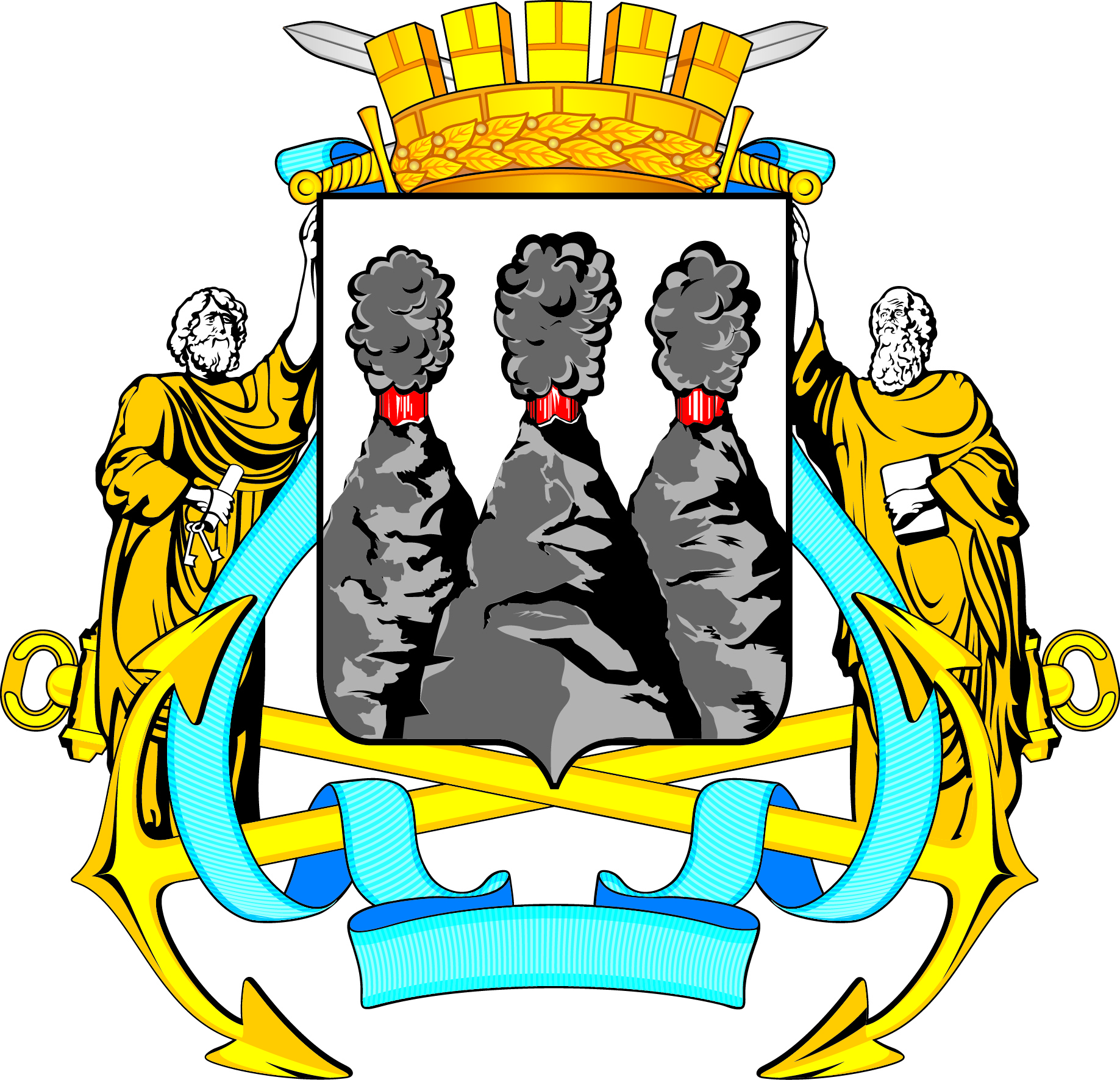 ГОРОДСКАЯ ДУМАПЕТРОПАВЛОВСК-КАМЧАТСКОГО ГОРОДСКОГО ОКРУГАот 19.04.2017 № 1266-р58-я сессияг.Петропавловск-КамчатскийОб отчете о деятельности Главы Петропавловск-Камчатского городского округа за период с 26 октября 2016 года по 31 декабря 2016 годаПредседатель Городской Думы Петропавловск-Камчатского городского округаС.И. Смирнов